Name of Journal: World Journal of Gastrointestinal EndoscopyManuscript NO: 64510Manuscript Type: MINIREVIEWSIs gastroscopy necessary before bariatric surgery?Kanat BH et al. Gastroscopy for bariatric surgeryBurhan Hakan Kanat, Serhat DoğanBurhan Hakan Kanat, Serhat Doğan, Department of General Surgery, Malatya Turgut Özal University, School of Medicine, Malatya 44100, TurkeyAuthor contributions: Kanat BH and Doğan S contributed equally to this work; all authors have read and approved the final manuscript.Corresponding author: Burhan Hakan Kanat, MD, Associate Professor, Chief Doctor, Department of General Surgery, Malatya Turgut Özal University, School of Medicine, Alacakapı Mahallesi Kırkgöz Caddesi No. 70, Malatya 44100, Turkey. burhankanat@hotmail.comReceived: February 18, 2021Revised: May 26, 2021Accepted: December 22, 2021Published online: January 16, 2022AbstractObesity is the abnormal accumulation of fat or adipose tissue in the body. It has become a serious health problem in the world in the last 50 years and is considered a pandemic. Body mass index is a widely used classification. Thus, obese individuals can be easily classified and standardized. Obesity is the second cause of preventable deaths after smoking. Obesity significantly increases mortality and morbidity. We thought of preparing a publication about routine procedures for the preoperative evaluation of obesity. The question that we asked as bariatric and metabolic surgeons but which was not exactly answered in the literature was “Is esophagogastroduodenoscopy (EGD) necessary before bariatric surgery?” We found different answers in our literature review. The European Association of Endoscopic Surgery guidelines recommend EGD for all bariatric procedures. They strongly recommend it for Roux-en-Y gastric bypass (RYGB). As a result of a recent study by the members of the British Obesity & Metabolic Surgery Society, preoperative EGD is routinely recommended for patients undergoing sleeve gastrectomy, even if they are asymptomatic, but not recommended for RYGB. It is recommended for symptomatic patients scheduled for RYGB. According to the International Sleeve Gastrectomy Expert Panel Consensus Statement, preoperative EGD is definitely recommended for patients scheduled for sleeve gastrectomy, but its routine use for RYGB is controversial. However, a different view is that the American Society for Gastrointestinal Endoscopy recommends endoscopy only for symptomatic patients scheduled for bariatric surgery. In the literature, the primary goal of EGD recommended for sleeve gastrectomy has been interpreted as determining esophagitis caused by gastroesophageal reflux. In the light of the literature, it is stated that this procedure is not necessary in America, while it is routinely recommended in the European continent. Considering medicolegal cases that may occur in the future, we are in favor of performing EGD before bariatric surgery. In conclusion, EGD before bariatric surgery is insurance for both patients and physicians. There is a need for larger and prospective studies to reach more precise conclusions on the subject.Key Words: Bariatric surgery; Preoperative endoscopy; Preoperative bariatric preparation; Esophagogastroduodenoscopy©The Author(s) 2022. Published by Baishideng Publishing Group Inc. All rights reserved. Citation: Kanat BH, Doğan S. Is gastroscopy necessary before bariatric surgery? World J Gastrointest Endosc 2022; 14(1): 29-34URL: https://www.wjgnet.com/1948-5190/full/v14/i1/29.htmDOI: https://dx.doi.org/10.4253/wjge.v14.i1.29Core tip: The European Association of Endoscopic Surgery guidelines recommend esophagogastroduodenoscopy (EGD) for all bariatric procedures. They strongly recommend it for Roux-en-Y gastric bypass (RYGB). The British Obesity & Metabolic Surgery Society recommends routine perioperative EGD for sleeve gastrectomy (SG), even if patients are asymptomatic, but not for RYGB. It is recommended for symptomatic patients scheduled for RYGB. According to the International Sleeve Gastrectomy Expert Panel Consensus Statement, preoperative EGD is definitely recommended for SG, but its routine use for RYGB is controversial. The American Gastrointestinal Endoscopy Association recommends that endoscopy be performed only on symptomatic patients scheduled for bariatric surgery. INTRODUCTIONObesity is the accumulation of excess fat in the body. It is defined by body mass index (BMI). BMI is calculated by dividing body weight in kilograms by the square of height in meters. It is an easy and practical method. Obesity is a serious global public health problem and is considered a pandemic. It is the second most common preventable cause of death after smoking[1-5].According to the data of the World Health Organization, it is predicted that in 2030, approximately 60% of the world’s population will be affected by and 1.1 billion people will be obese[6]. It has been reported that the prevalence of obesity in Turkey has increased in parallel with that in other European countries and has reached high rates of 37% of overweight individuals and 36% of obese individuals[1]. Obesity causes more than 700 billion dollars of health expenditure globally every year.Studies such as waist-to-hip ratio, skinfold thickness, bioelectrical impedance analysis, computed tomography, magnetic resonance imaging, dual energy radiographic absorptiometry, and air densitometry are used to define obesity[2,4,7-9].The etiology of obesity is multifactorial. Genetic and environmental factors are diverse. Obesity is a disease that is difficult to treat. It is necessary to follow step by step the treatment algorithm. The first step includes healthy eating and lifestyle changes. Exercise is added to the first step treatment in second-line therapy. Behavioral changes are added to the third-line treatment. In the fourth-line treatment, additional drug therapy is added to these. Surgical treatment remains the only option for patients who fail despite all these treatments. Surgery is not completely safe and can cause fatal complications. The disadvantages of drug treatments are the high number of undesirable side effects, limited effects, and rapid weight gain when patients stop taking drugs[10,11]. The aim of surgical treatment is to reduce morbidity and mortality due to obesity. Providing long-term permanent weight loss with bariatric surgery reduces the metabolic effects of obesity and increases survival. Bariatric surgery can reduce > 50% of excess weight. Compared to nonsurgical methods, surgery causes more effective and permanent weight loss in the long term. In a study conducted by Çoşkun et al[12], it was shown that in obese patients who underwent gastric bypass, it provided a 16.4 kg/m2 reduction in BMI in 1 year.Today, it is generally accepted that bariatric surgery is the most effective and permanent method used in the treatment of obesity. Studies on bariatric surgery have been carried out and clear information and algorithms about which surgical procedure to choose for which patient, postoperative complications and what should be considered when dealing with them, and postoperative diet and follow-up issues have been created by various centers. However, this is not the case for preoperative preparation. Routine preoperative examinations are performed in obese patients before each operation.The main theme of this article is esophagogastroduodenoscopy (EGD), which is part of the gastrointestinal evaluation before bariatric surgery. Our aim is to clarify whether routine EGD examination is necessary before bariatric surgery. In our clinic, we perform routine EGD in all patients before bariatric surgery and colonoscopy in patients who need it.However, while discussing in the article, we made an independent evaluation in the light of the literature, except for our practice.IS GASTROSCOPY NECESSARY BEFORE BARIATRIC SURGERY?Routine preoperative EGD screening is controversial in patients undergoing bariatric surgery. There are surgical societies that recommend and do not recommend routine EGD screening to detect suspected gastric lesions/findings. To begin with, we should state the views of two separate associations.The European Association of Endoscopic Surgery guidelines recommends EGD for all bariatric procedures, and strongly recommends it for Roux N-Y gastric bypass (RNYGB)[13]. The American Gastrointestinal Endoscopy Association recommends endoscopy only for symptomatic patients scheduled for bariatric surgery[14].Schigt et al[15] stated that the standard preoperative evaluation of EGD in bariatric patients is not indicated because a high number of patients need to be screened to find clinically significant abnormalities. Gómez et al[16] identified age > 55 years and gastroesophageal reflux disease as risk factors on endoscopy screening. They concluded that although abnormalities are common in preoperative EGD, they rarely change the surgical treatment technique due to these findings. Due to the poor correlation between patients’ complaints and endoscopic findings, routine preoperative endoscopy may be useful in detecting both lesion and inflammation[17-19].Schlottmann et al[20] reported that 29.4% of asymptomatic patients were found to have abnormal findings by EGD. The rate of conditions such as hiatal hernia, gastritis, or esophagitis detected during preoperative EGD of a patient who will undergo bariatric surgery with or without symptoms is as high as 62%–67%. Preoperative EGD is important before bariatric surgery[21]. Malignant findings are not commonly detected by EGD in patients undergoing bariatric surgery. For example, Wolter et al[22] in a study of 801 patients, found that malignancy was observed in 0.5% of all patients. D’Hondt et al[23] found two cases of distal adenocarcinoma in the esophagus during preoperative EGD in 371 patients with gastric banding. Praveenraj et al[24] did not find malignant lesions during EGD in 613 bariatric patients. However, they reported a case of low-grade gastric-mucosa-associated lymphoid tissue lymphoma after histopathological evaluation of tissue biopsies.Wolter et al[22] recommends performing routine endoscopy before bariatric surgery to predict possible malignant lesions. Mihmanli et al[25] in their series of 157 cases, reported that one case changed the operation type as a result of preoperative endoscopic examination. Gómez et al[16] have changed only 1.7% of surgical operation types in routine bariatric preoperative endoscopy.The results of histopathological examination of the excised gastric sample can give information about the prevalence of malignant cases, especially after laparoscopic sleeve gastrectomy (LSG). In a meta-analysis of 48 different articles, it was reported that the rate of total surgical procedures ranged from 4% to 7.8%. According to the pathology results of all cases, malignancy was found in 0.4%[26].Yormaz et al[27] studied 232 patients and argued that performing preoperative EGD would decrease postoperative complications. They talked about the importance of EGD findings in surgery selection. They recommended preoperative EGD to only symptomatic patients.A recent study of Members of the British Obesity & Metabolic Surgery Society found that 10% of clinics dealing with bariatric surgery in the UK considered preoperative EGD to be completely unnecessary, and 31% showed that they included it in their routine preoperative evaluations. Important findings were detected in 23% of the patients scheduled for SG. As a result, the British Obesity & Metabolic Surgery Society recommends EGD routinely in the preoperative period, even if patients undergoing SG are asymptomatic, but not for RNYGB. They recommend RNYGB to planned symptomatic patients[28].It is important to determine esophagitis with gastroesophageal reflux as the main purpose of EGD recommended for SG. It is estimated that sleeve gastrectomy in such patients worsens the situation and increases the risk of cancer in the long term[29]. Already, according to the International Sleeve Gastrectomy Expert Panel Consensus Statement, severe esophagitis and Barret esophagus are contraindications for SG[30]. Therefore, preoperative EGD is definitely recommended for patients who are planned to undergo SG. In contrast, routine use of RNYGB is controversial.Mihmanlı et al[25] retrospectively evaluated 157 patients who underwent EGD before bariatric surgery (SG or RNYGB) between March 2013 and March 2015. They obtained abnormal findings in 67% of these patients. Only 17% of these patients were symptomatic cases. EGD findings classified 54% of gastritis, 10% of esophagitis, 17% of hiatal hernia, 5% of gastric ulcer, and 3% of other cases. Helicobacter pylori was positive in 62% of the patients.Mazahreh et al[31] prospectively evaluated 219 patients scheduled for LSG, and 1 year later, all individuals were evaluated for the presence of symptomatic gastroesophageal reflux disease, and no significant difference was found between the two groups, so they stated that they did not require routine EGD. Gastric biopsy was performed on 148 patients. Chronic inflammation was found in 65%, inflammatory activity in 32%, and intestinal metaplasia in 2%. While endoscopic findings caused the operation to be delayed in 54% of the patients, it caused the surgical procedure to be changed in one patient due to the heterotopic pancreatic tissue. Mihmanlı et al[25] showed that more than half of the obese patients (54%) had a disease that required perioperative treatment (67%) and recommended EGD before bariatric surgery.While EGD is not routinely recommended before bariatric surgery in the American continent, it is recommended in the European continent. In cases where it is not possible to see the remaining part of the stomach such as mini-gastric bypass, it is useful to make the final evaluation of the stomach.Performing EGD in a patient with no complaints has negative aspects in terms of time, cost, and any complications that may develop during the procedure. Of course, the advantages of this process are too many to ignore, such as the capture of a premalignant or malignant lesion. It will provide early diagnosis and treatment. It will improve the patient’s quality of life.The cost–benefit analysis of routine EGD in each patient may also be a matter of debate, which naturally will increase the cost of this procedure.CONCLUSIONEGD before bariatric surgery is an insurance for both patients and physicians. When endoscopy is used perioperatively, it will be more comfortable to use preoperatively. Unfortunately, a missed case of stomach tumor can incur a great cost. This is also life-threatening. Benefits of gastroscopy before bariatric surgery are summarized in Table 1. Larger and prospective studies are needed to yield more precise results on the subject. Regional, national and international associations should create an algorithm on this issue within a short time. Thus, a worldwide standard should be provided for health care. An end must be found to these long-running discussions.REFERENCES1 Mercado-Gonzales SI, Carpio-Rodríguez AN, Carrillo-Larco RM, Bernabé-Ortiz A. Sleep Duration and Risk of Obesity by Sex: Nine-Year Follow-Up of the Young Lives Study in Peru. Child Obes 2019; 15: 237-243 [PMID: 30810346 DOI: 10.1089/chi.2018.0247]2 Shiozawa B, Madsen C, Banaag A, Patel A, Koehlmoos T. Body Mass Index Effect on Health Service Utilization Among Active Duty Male United States Army Soldiers. Mil Med 2019; 184: 447-453 [PMID: 30811530 DOI: 10.1093/milmed/usz032]3 Al-Nimr RI. Optimal Protein Intake during Weight Loss Interventions in Older Adults with Obesity. J Nutr Gerontol Geriatr 2019; 38: 50-68 [PMID: 30806592 DOI: 10.1080/21551197.2018.1544533]4 Walsh K, Grech C, Hill K. Health advice and education given to overweight patients by primary care doctors and nurses: A scoping literature review. Prev Med Rep 2019; 14: 100812 [PMID: 30805277 DOI: 10.1016/j.pmedr.2019.01.016]5 Kelly T, Yang W, Chen CS, Reynolds K, He J. Global burden of obesity in 2005 and projections to 2030. Int J Obes (Lond) 2008; 32: 1431-1437 [PMID: 18607383 DOI: 10.1038/ijo.2008.102]6 Satman I, Omer B, Tutuncu Y, Kalaca S, Gedik S, Dinccag N, Karsidag K, Genc S, Telci A, Canbaz B, Turker F, Yilmaz T, Cakir B, Tuomilehto J; TURDEP-II Study Group. Twelve-year trends in the prevalence and risk factors of diabetes and prediabetes in Turkish adults. Eur J Epidemiol 2013; 28: 169-180 [PMID: 23407904 DOI: 10.1007/s10654-013-9771-5]7 Pasarica M, Topping D. An Evidence-Based Approach to Teaching Obesity Management to Medical Students. MedEdPORTAL 2017; 13: 10662 [PMID: 30800862 DOI: 10.15766/mep_2374-8265.10662]8 Adan RA, Vanderschuren LJ, la Fleur SE. Anti-obesity drugs and neural circuits of feeding. Trends Pharmacol Sci 2008; 29: 208-217 [PMID: 18353447 DOI: 10.1016/j.tips.2008.01.008]9 Bianchi P. Reply to Z. Bayraktar. J Matern Fetal Neonatal Med 2019: 1 [PMID: 31875729 DOI: 10.1080/14767058.2019.1704249]10 Çoşkun H, Bostancı Ö, Dilege E, Yüksel E, Mihmanlı M. Morbid obezite tedavisinde gastrik bypass uygulamasının erken postopertaif dönem sonuçları. Ulusal Cerrahi Dergisi 2006; 22: 59-6211 Sauerland S, Angrisani L, Belachew M, Chevallier JM, Favretti F, Finer N, Fingerhut A, Garcia Caballero M, Guisado Macias JA, Mittermair R, Morino M, Msika S, Rubino F, Tacchino R, Weiner R, Neugebauer EA; European Association for Endoscopic Surgery. Obesity surgery: evidence-based guidelines of the European Association for Endoscopic Surgery (EAES). Surg Endosc 2005; 19: 200-221 [PMID: 15580436 DOI: 10.1007/s00464-004-9194-1]12 Smeltzer SC, Bare BG, Hinkle JL, Cheever KH. Gastrointestinal ıntubation and special nutritional modalities. In: Textbook of Medical-Surgical Nursing. Philadelphia: Lippicott Williams&Wilkins, 2008: 1203-122713 Voelker M. Assessing quality of life in gastric bypass clients. J Perianesth Nurs 2004; 19: 89-101; quiz 102-3 [PMID: 15069648 DOI: 10.1016/j.jopan.2004.01.005] 14 ASGE Standards of Practice Committee., Anderson MA, Gan SI, Fanelli RD, Baron TH, Banerjee S, Cash BD, Dominitz JA, Harrison ME, Ikenberry SO, Jagannath SB, Lichtenstein DR, Shen B, Lee KK, Van Guilder T, Stewart LE. Role of endoscopy in the bariatric surgery patient. Gastrointest Endosc 2008; 68: 1-10 [PMID: 18577471 DOI: 10.1016/j.gie.2008.01.028]15 Schigt A, Coblijn U, Lagarde S, Kuiken S, Scholten P, van Wagensveld B. Is esophagogastroduodenoscopy before Roux-en-Y gastric bypass or sleeve gastrectomy mandatory? Surg Obes Relat Dis 2014; 10: 411-417 [PMID: 24951067 DOI: 10.1016/j.soard.2014.01.015]16 Gómez V, Bhalla R, Heckman MG, Florit PT, Diehl NN, Rawal B, Lynch SA, Loeb DS. Routine Screening Endoscopy before Bariatric Surgery: Is It Necessary? Bariatr Surg Pract Patient Care 2014; 9: 143-149 [PMID: 25516819 DOI: 10.1089/bari.2014.0024]17 Sharaf RN, Weinshel EH, Bini EJ, Rosenberg J, Sherman A, Ren CJ. Endoscopy plays an important preoperative role in bariatric surgery. Obes Surg 2004; 14: 1367-1372 [PMID: 15603653 DOI: 10.1381/0960892042583806]18 Küper MA, Kratt T, Kramer KM, Zdichavsky M, Schneider JH, Glatzle J, Stüker D, Königsrainer A, Brücher BL. Effort, safety, and findings of routine preoperative endoscopic evaluation of morbidly obese patients undergoing bariatric surgery. Surg Endosc 2010; 24: 1996-2001 [PMID: 20135170 DOI: 10.1007/s00464-010-0893-5]19 Csendes A, Burgos AM, Smok G, Beltran M. Endoscopic and histologic findings of the foregut in 426 patients with morbid obesity. Obes Surg 2007; 17: 28-34 [PMID: 17355765 DOI: 10.1007/s11695-007-9002-9]20 Schlottmann F, Sadava EE, Reino R, Galvarini M, Buxhoeveden R. Preoperative endoscopy in bariatric patients may change surgical strategy. Acta Gastroenterol Latinoam 2017; 47: 117-12121 Yıldız İ, Savaş Koca Y. Retrospective Analysis of Upper Gastrointestinal Endoscopy Application Performed by General Surgeon: One Physician Experience. SDÜ Sağlık Bilimleri Dergisi 2016; 3: 15-17 [DOI: 10.22312/sbed.43496]22 Wolter S, Duprée A, Miro J, Schroeder C, Jansen MI, Schulze-Zur-Wiesch C, Groth S, Izbicki J, Mann O, Busch P. Upper Gastrointestinal Endoscopy prior to Bariatric Surgery-Mandatory or Expendable? An Analysis of 801 Cases. Obes Surg 2017; 27: 1938-1943 [PMID: 28243860 DOI: 10.1007/s11695-017-2622-9]23 D'Hondt M, Steverlynck M, Pottel H, Elewaut A, George C, Vansteenkiste F, Van Rooy F, Devriendt D. Value of preoperative esophagogastroduodenoscopy in morbidly obese patients undergoing laparoscopic Roux-en-Y gastric bypass. Acta Chir Belg 2013; 113: 249-253 [PMID: 24224432 DOI: 10.1080/00015458.2013.11680922]24 Praveenraj P, Gomes RM, Kumar S, Senthilnathan P, Parathasarathi R, Rajapandian S, Palanivelu C. Diagnostic Yield and Clinical Implications of Preoperative Upper Gastrointestinal Endoscopy in Morbidly Obese Patients Undergoing Bariatric Surgery. J Laparoendosc Adv Surg Tech A 2015; 25: 465-469 [PMID: 25942627 DOI: 10.1089/lap.2015.0041]25 Mihmanli M, Yazici P, Isil G, Tanik C. Should We Perform Preoperative Endoscopy Routinely in Obese Patients Undergoing Bariatric Surgery? Bariatr Surg Pract Patient Care 2016; 11: 73-77 [DOI: 10.1089/bari.2015.0050]26 Bennett S, Gostimir M, Shorr R, Mallick R, Mamazza J, Neville A. The role of routine preoperative upper endoscopy in bariatric surgery: a systematic review and meta-analysis. Surg Obes Relat Dis 2016; 12: 1116-1125 [PMID: 27320221 DOI: 10.1016/j.soard.2016.04.012]27 Yormaz S, Yılmaz H. Midenin endoskopik patolojileri. Gastrointestinal Sistem Endoskopisi 2016; 157-24428 Saarinen T, Kettunen U, Pietiläinen KH, Juuti A. Is preoperative gastroscopy necessary before sleeve gastrectomy and Roux-en-Y gastric bypass? Surg Obes Relat Dis 2018; 14: 757-762 [PMID: 29477376 DOI: 10.1016/j.soard.2018.01.021]29 Genco A, Soricelli E, Casella G, Maselli R, Castagneto-Gissey L, Di Lorenzo N, Basso N. Gastroesophageal reflux disease and Barrett's esophagus after laparoscopic sleeve gastrectomy: a possible, underestimated long-term complication. Surg Obes Relat Dis 2017; 13: 568-574 [PMID: 28089434 DOI: 10.1016/j.soard.2016.11.029]30 Stenard F, Iannelli A. Laparoscopic sleeve gastrectomy and gastroesophageal reflux. World J Gastroenterol 2015; 21: 10348-10357 [PMID: 26420961 DOI: 10.3748/wjg.v21.i36.10348]31 Mazahreh TS, Aleshawi AJ, Al-Zoubi NA, Allouh MZ, Jadallah KA, Elayyan R, Novotny NM. Preoperative esophagogastroduodenoscopy in patients without reflux symptoms undergoing laparoscopic sleeve gastrectomy: utility or futility? Clin Exp Gastroenterol 2019; 12: 295-301 [PMID: 31456645 DOI: 10.2147/CEG.S216188]FootnotesConflict-of-interest statement: The authors declare that they have no conflict of interest to disclose.Open-Access: This article is an open-access article that was selected by an in-house editor and fully peer-reviewed by external reviewers. It is distributed in accordance with the Creative Commons Attribution NonCommercial (CC BY-NC 4.0) license, which permits others to distribute, remix, adapt, build upon this work non-commercially, and license their derivative works on different terms, provided the original work is properly cited and the use is non-commercial. See: http://creativecommons.org/Licenses/by-nc/4.0/Provenance and peer review: Invited article; Externally peer reviewedPeer-review model: Single blindPeer-review started: February 18, 2021First decision: May 5, 2021Article in press: December 22, 2021Specialty type: SurgeryCountry/Territory of origin: TurkeyPeer-review report’s scientific quality classificationGrade A (Excellent): 0Grade B (Very good): BGrade C (Good): 0Grade D (Fair): D, DGrade E (Poor): 0P-Reviewer: Ghannam WM, Kidambi TD, Tulumović E S-Editor: Zhang H L-Editor: Wang TQ, Kerr C P-Editor: Zhang HTable 1 Benefits of gastroscopy before bariatric surgery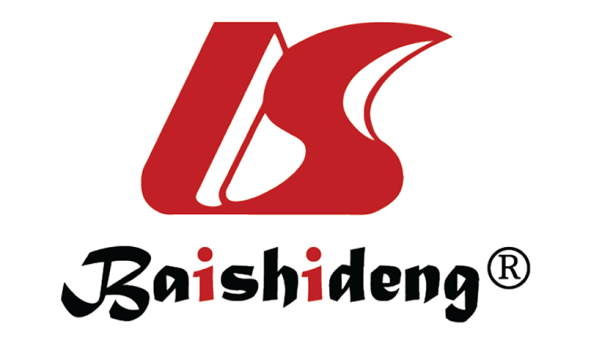 Published by Baishideng Publishing Group Inc7041 Koll Center Parkway, Suite 160, Pleasanton, CA 94566, USATelephone: +1-925-3991568E-mail: bpgoffice@wjgnet.comHelp Desk: https://www.f6publishing.com/helpdeskhttps://www.wjgnet.com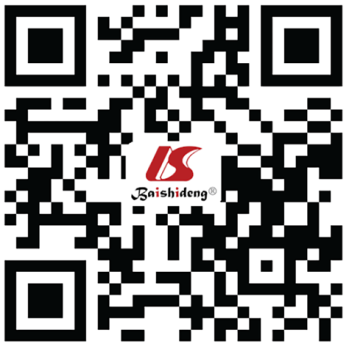 © 2022 Baishideng Publishing Group Inc. All rights reserved.Possible findingEffectDetection of gastroesophageal reflux diseaseSelection of surgical techniqueEvaluation of esophagitisSelection of surgical techniqueEvaluation of gastric mucosa (with biopsy result)Selection of surgical techniqueEvaluation of gastric mucosa (with biopsy result)Selection of stapler to be usedEvaluation of gastric outlet obstructionSelection of surgical techniquePrediction of additional procedureHelicobacter pylori testTreatment planDetection of possible malignancyCanceling the surgeryPolyp excisionsPostponing the surgery until the pathology resultDetection of alkaline reflux gastritisSelection of surgical techniqueDetection of alkaline reflux gastritisTreatment planningDetection of hiatal herniaSelection of surgical techniqueDetection of hiatal herniaPrediction of additional procedure